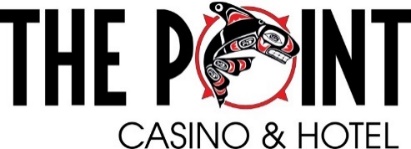 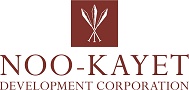 Job Description*Job Title	Security Officer	Department	Support ServicesReports To	Security ManagerFLSA Status	Non-ExemptJOB SUMMARYSecurity Officer observes patrons and employees participating in gambling activities to detect infractions of house rules by performing the following duties.ESSENTIAL DUTIES AND RESPONSIBILITIES	With relationship to job duties and job responsibilities; ensures compliance with the Port Gamble S’Klallam Tribe of Indians- State of Washington Gaming Compact, Internal Controls, NIGC Regulations and The Point Casino Policies and Procedures.Responsible for security functions at assigned station.Enforces Port Gamble S’Klallam Gaming Enterprise and regulatory laws and requirements.Maintains constant vigilance to ensure the safety of patrons and employees and company property.Watches participants in games such as dice or cards to detect cheating, identify rule violators, and observe persons designated by superior.Speaks or signals to supervising personnel using hand, telephone, or voice to identify and supply information about suspected violators.May transfer monies, chips, and documentation within the casino.May be responsible for card and dice destruction.Authorized to use keys and has access to highly sensitive and restricted areas.  Promotes positive public relations.Performs other duties as deemed necessary.QUALIFICATION REQUIREMENTSHigh school diploma or G.E.D. equivalent required.Previous security experience preferred.Class III gaming license issued from the Washington State Gambling Commission and Class II gaming license issued by the Port Gamble S’Klallam Gaming Commission.May be required to provide proof of valid Washington State driver’s license.Minimum 1-2 years’ previous experience in security or law enforcement preferred.PHYSICAL REQUIREMENTSFrequently exerting up to fifty pounds of force and/or a negligible amount of force to lift, carry, push, pull, or otherwise move objects, including the human body.Involves heavy lifting. Exerting up to 50 pounds of force.Frequently involves standing for sustained periods of time.Occasionally requires crouching.Often requires walking or moving about to accomplish tasks.Constantly requires working with fingers rather than with the whole hand or arm.Constantly requires the ability to receive detailed information through oral communication, and to make fine discrimination in sound.Constantly requires verbally expressing or exchanging ideas or important instructions accurately, loudly, or quickly.Occasionally requires stooping which entails the use of the lower extremities and back muscles.Occasionally requires reaching by extending the hand(s) and arm(s) in any direction.Occasionally requires raising objects from a lower to a higher position or moving objects horizontally.Constantly requires repetitive movement of the wrists, hands, and/or fingers.Requires clear vision at 20 inches or less, the ability to identify and distinguish color and to adjust focus. TYPICAL ENVIRONMENTAL CONDITIONSThe worker is frequently subject to inside environmental conditions, which provide protection from weather conditions but not necessarily from temperature changes, and is occasionally subject to outside environmental conditions. The inside environment is often loud and stimulating. There is smoking permitted inside the casino facility TRAVEL REQUIREMENTSMay be required for some positionsACKNOWLEDGEMENT STATEMENTNKDC and its entities are “at will” companies.  This means that the employee or the Company may terminate employment at any time and or any reason.  Management has the exclusive right to alter this job description at any time without notice.  The document is not intended to exclude modifications consistent with providing reasonable accommodation for a disability, not is it intended to be an employment agreement or contract.By signing below, both employee and supervisor acknowledge that this Job Description will provide the basis for general duties and responsibilities related to the job, and associated evaluations thereof.Employee Signature							DateEmployee Name (Please Print)Supervisor Signature							DateSupervisor Name (Please Print)NKDC and its entities are committed to having a drug and alcohol-free work environment.